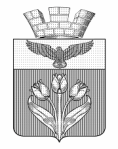 ВОЛГОГРАДСКАЯ  ОБЛАСТЬПАЛЛАСОВСКИЙ  МУНИЦИПАЛЬНЫЙ  РАЙОН
ПАЛЛАСОВСКАЯ  ГОРОДСКАЯ  ДУМА______________________________________________________________________  Р Е Ш Е Н И Еот 27 мая 2022 года                                                                                № 8/2О внесении изменений и дополнений в решение Палласовской городской Думы от 30.11.2016г. №11/3 «Об утверждении порядка размещения нестационарных торговых объектов на территории  городского поселения г. Палласовка».В соответствии с Федеральным законом от 28.12.2009г. № 381-ФЗ «Об основах государственного регулирования торговой деятельности в Российской Федерации», Федеральным законом от 06.10.2003г. № 131-ФЗ «Об общих принципах организации местного самоуправления в Российской Федерации», Законом Волгоградской области от 27.10.2015г. № 182-ОД «О торговой деятельности в Волгоградской области», Приказом комитета промышленности и торговли Волгоградской обл. от 04.02.2016г. № 14-ОД (ред. от 20.01.2020) «Об утверждении Порядка разработки и утверждения схем размещения нестационарных торговых объектов на территории Волгоградской области», Планом первоочередных действий по обеспечению развития экономики Волгоградской области, утвержденным протоколом № 2 от 19.04.2022г. Оперативного штаба по укреплению экономики Волгоградской области в условиях санкционных ограничений, проведенным под председательством Губернатора Волгоградской области, Уставом городского поселения г. Палласовка,  Палласовская городская Дума                                                Р Е Ш И Л А :1.Внести в  решение Палласовской городской Думы от 30.11.2016г. № 11/3 «Об утверждении порядка размещения нестационарных торговых объектов на территории  городского поселения г. Палласовка» (далее - Порядок), следующие дополнения и изменения:1.1.Дополнить Порядок подпунктом 2.7.4 следующего содержания:«2.7.4.  В случае наличия свободных мест для размещения нестационарных торговых объектов по реализации сезонных товаров (безалкогольные напитки, мороженное, плодоовощная продукция, бахчевые культуры, цветочная продукция, рассада, саженцы, семена), имеющихся в Схеме данные места предоставляются без проведения конкурсных процедур, в заявительном порядке, согласно настоящего Порядка.». 2. Настоящее решение вступает в силу со дня его официального опубликования (обнародования).Глава городского поселения г. Палласовка                                                                      В.В. Гронин